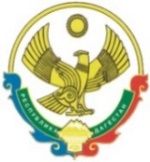 РЕСПУБЛИКА  ДАГЕСТАНСОБРАНИЕ   ДЕПУТАТОВГОРОДСКОГО ОКРУГА «ГОРОД КАСПИЙСК»шестого созыва368300, РД, г. Каспийск, ул. Орджоникидзе, 12, тел. 8 (246) 5-12-88, факс 8 (246) 5-12-88  почта: gorsobkasp@mail.ru 26 ноября 2019 г.РЕШЕНИЕ № 23640-ой очередной сессии Собрания депутатов городского округа «город Каспийск»Об утверждении Положения о представительских расходах Администрации городскогоокруга «город Каспийск»В целях эффективного и экономного использования средств местного бюджета на представительские расходы, в соответствии с Уставом городского округа «город Каспийск», Собрание депутатов городского округа «город Каспийск»РЕШАЕТ:Утвердить Положение о представительских расходах Администрации городского округа «город Каспийск» согласно приложению.Контроль за исполнением настоящего Решения возложить на постоянную Комиссию по бюджету, финансам, налогам, экономики и инвестиционной политике.Настоящее Решение опубликовать в газете «Трудовой Каспийск» и разместить на официальном сайте Администрации городского округа «город Каспийск» в сети «Интернет»Настоящее Решение вступает в силу со дня его официального опубликования.Глава городского округа «город Каспийск»	           М.С. АбдулаевПредседатель Собрания депутатов 	                                  городского округа «город Каспийск»                            	 А.Д. Джаватов